Leg 3 - Low Crosby to Milecastle 5210 miles with 970ft of ascent.Start time in Low Crosby 01:00hrs.ETA at Milecastle 52 is 03:15hrs.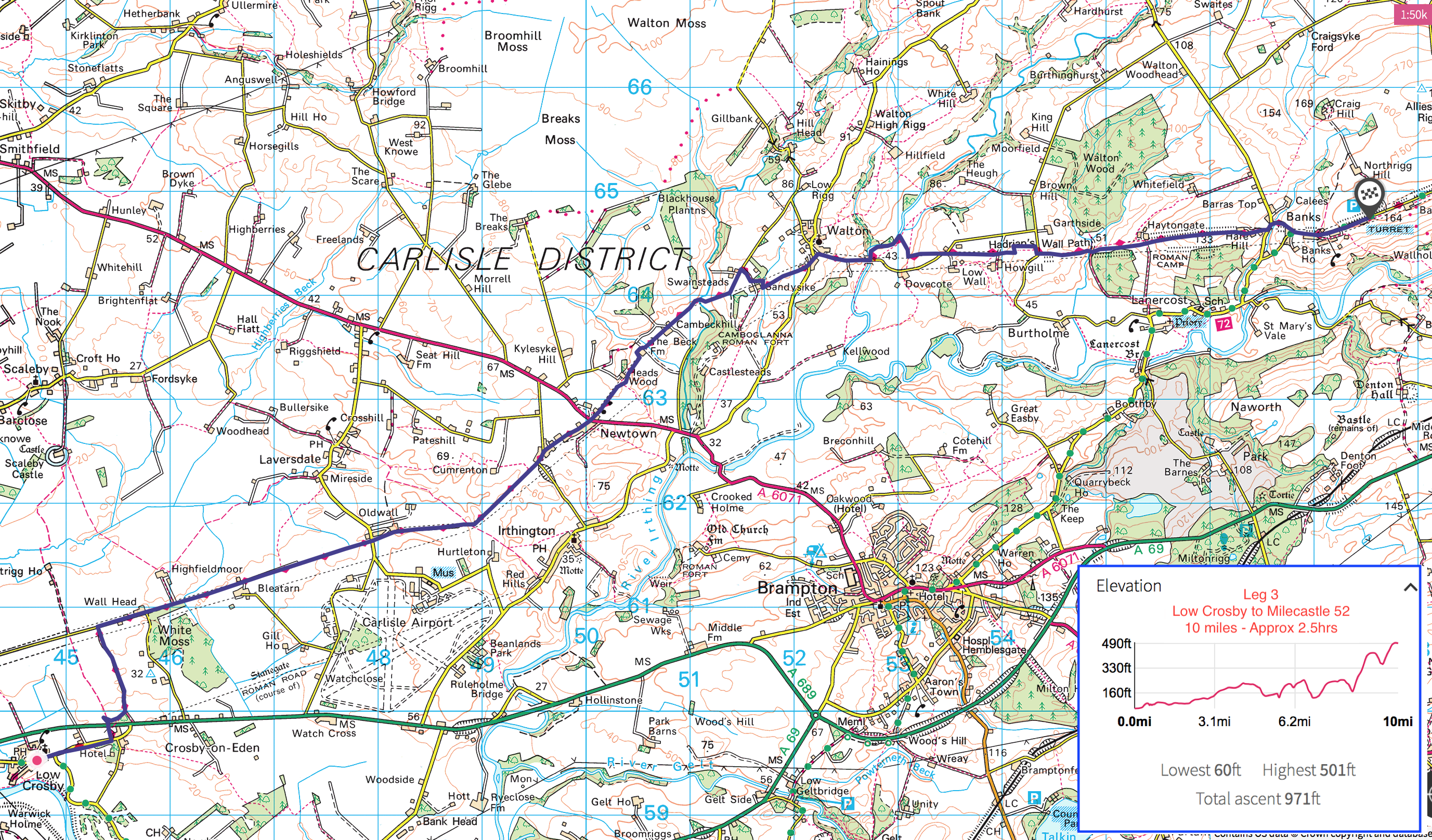 The changeover point is the small car park at the side of the road near Milecastle 52.Post code CA8 2BX